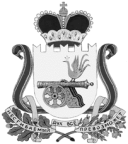 АДМИНИСТРАЦИЯВЯЗЬМА-БРЯНСКОГО СЕЛЬСКОГО ПОСЕЛЕНИЯВЯЗЕМСКОГО РАЙОНА  СМОЛЕНСКОЙ ОБЛАСТИР А С П О Р Я Ж Е Н И Еот 10.05.2018                                                                                                      № 50-р	В соответствии со статьей 15 Федерального закона от 25 декабря 2008 года № 273-ФЗ «О противодействии коррупции», постановлением Правительства Российской Федерации от 5 марта 2018 года № 228 «О реестре лиц, уволенных в связи с утратой доверия»,  	1. Назначить главного специалиста Администрации Вязьма-Брянского сельского поселения Вяземского района Смоленской области Федотенкову Ирину Григорьевну ответственной за предоставление сведений в уполномоченный государственный орган - Администрацию Смоленской области в отношении лиц, замещающих муниципальные должности, должности муниципальной службы, к которым было применено взыскание в виде увольнения (освобождения от должности) в связи с утратой доверия за совершение коррупционного правонарушения и исключения из реестра сведений.  	2. Контроль за исполнением настоящего распоряжения оставляю за собой.Глава муниципального образованияВязьма-Брянского сельского поселенияВяземского района Смоленской области                                      В.П. ШайтороваО назначении ответственного лица за направление сведений в уполномоченный государственный орган о лице, к которому было применено взыскание в виде увольнения (освобождения от должности) в связи с утратой доверия